МАДОУ Кваркенский детский сад №1 «Колосок»Кабинет педагога-психолога предназначен для проведения подгрупповой, индивидуальной развивающей и коррекционной работы с детьми- инвалидами и детьми с ограниченными возможностями здоровья, а также дляпроведения консультативной и просветительской работы с педагогами и семьями воспитанников.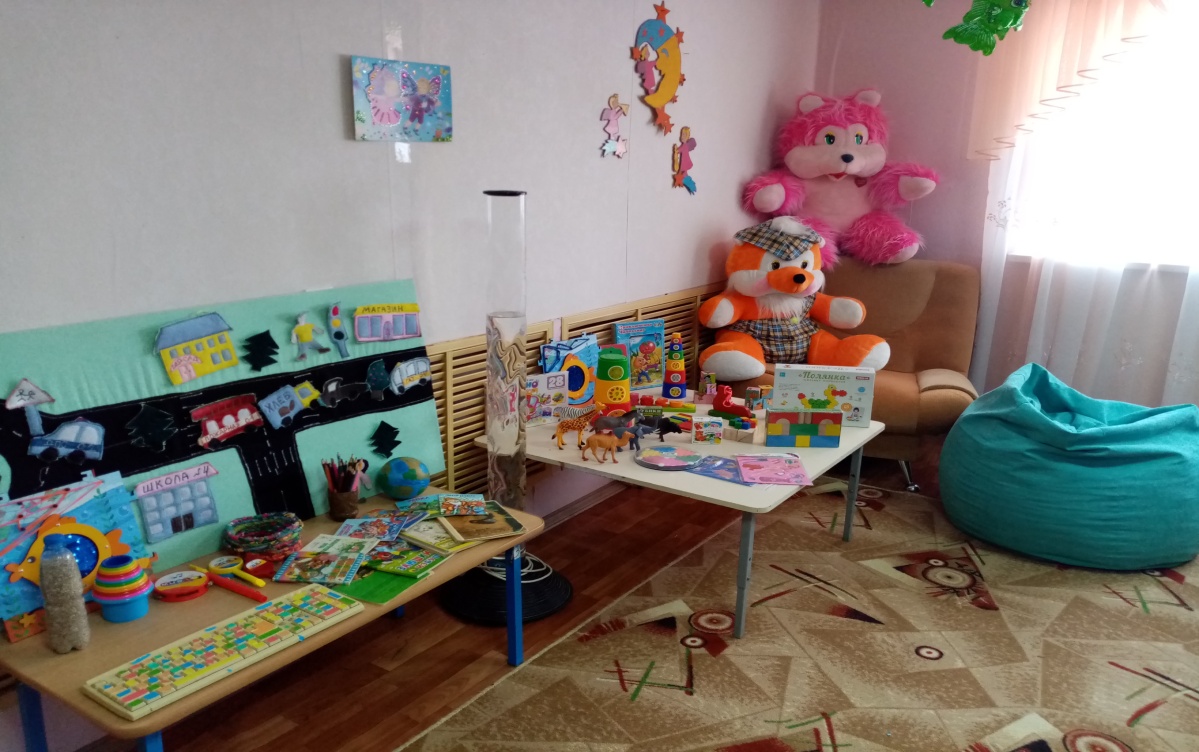         Список оборудования, находящийся в кабинете педагога-психолога\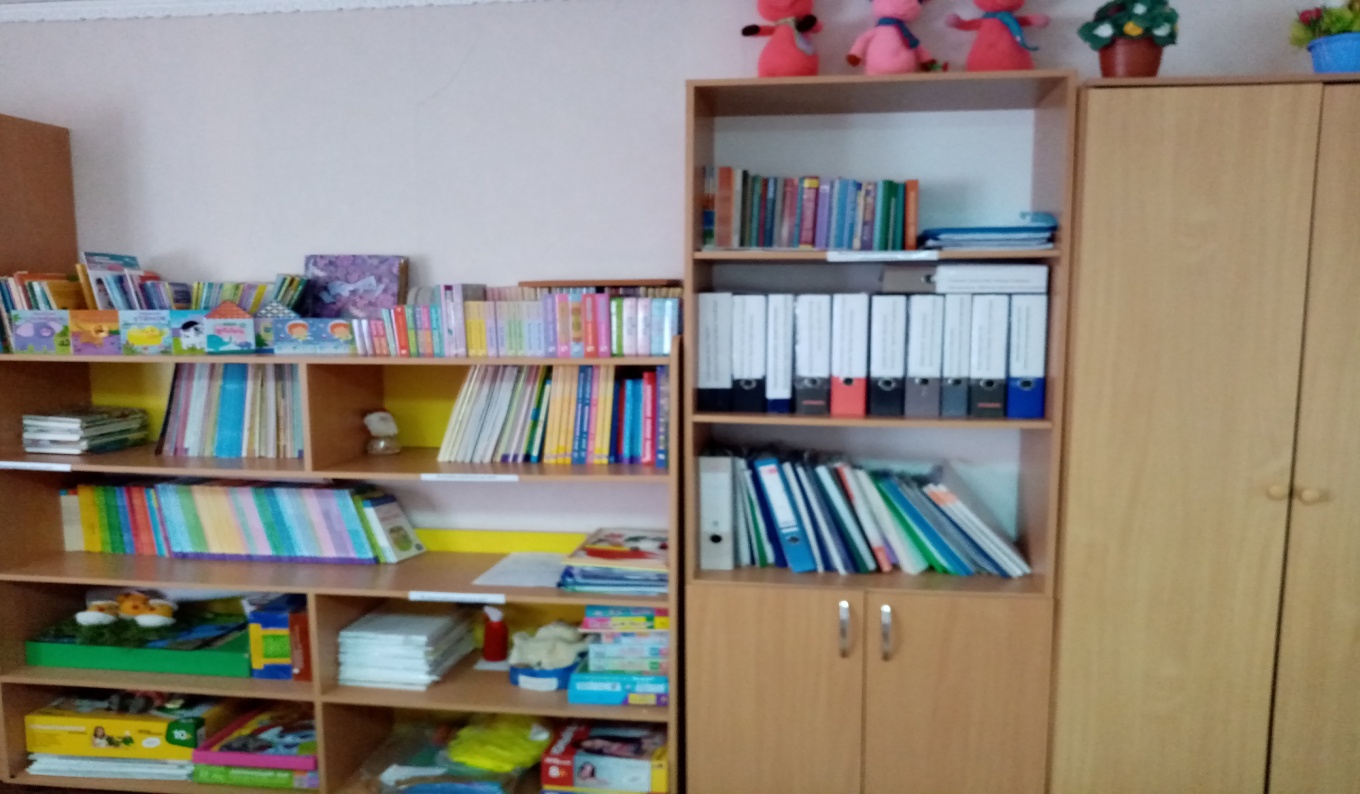 Кабинет учителя-логопеда предназначен для проведения подгрупповой, индивидуальной развивающей и коррекционной работы с детьми инвалидами и детьми с ограниченными возможностями здоровья, а также для проведения консультативной и просветительской работы с педагогами и семьями воспитанников.Кабинет учителя-логопеда для осуществления коррекционной работы оснащен: учебным методическим пособием по коррекции звукопроизношения, а также необходимым оборудованием: зеркало для занятий с логопедом, логопедические зонды и др. Зона коррекции звукопроизношения, в которой находятся: - настенное зеркало(50х100), - индивидуальные зеркала (5шт.), - логопедические зонды, - вата или ватные диски, спирт, - методическая литература на автоматизацию и дифференциацию дефектных звуков , - картотека (задания на дом) на автоматизацию и дифференциацию звуков в слогах, словах, предложениях, тексте,- карточки с артикуляционными укладами речевых профилей (свистящие, шипящие, соноры), - картинный материал над рабочим зеркалом – артикуляционная гимнастика в картинках, -дидактические игры и упражнения: «Логопедическая ромашка», Логопедическое лото, Лото « Весёлые звуки», «Домики для звуков». Зона развития мелкой моторики, в которой находятся:- разнообразные конструкторы шнуровки,- мозаика, - пазлы, - пирамидки, матрешки, мелкие игрушки, - игры с пуговицами, спичками, - миниатюрные сухие пальчиковые бассейны, - трафареты (в соответствии с лексическими темами), - картотека пальчиковой гимнастики, а также упражнений на координацию речи и движения, - конструкторы. Зона развития лексико – грамматической стороны речи: - картотека рассказов и сказок для пересказывания, - картотека загадок (народные загадки, загадки в форме описания предметов, загадки с пропущенным словом или «Доскажи словечко», - подбор предметных, сюжетных и серий сюжетных картин для составления рассказов разной сложности, - картинный материал по всем лексическим темам, -словесные игры, - наборы картинного материала: антонимы, синонимы и омонимы. - подборка игровых заданий на закрепление грамматических категорий родного языка (предлоги, падежные формы, множественное число существительных, существительные с уменьшительно – ласкательными суффиксами и т.д.), - игра «Антонимы», - игра «Один-много». Зона развития речевого дыхания: - пособие «Послушный ветерок» - трубочки – соломинки для коктейля - «ветродуйчики» Зона развития фонематического слуха и звукового анализа и синтеза: - Схемы для определения позиции звука в слове, - «Звуковые домики» (для определения позиции звука в слове), - Картинный материал (подборка на каждый звук родного языка по принципу: звук в начале слова, в середине слова, в конце слова),слово за словом, прочитай по первым буквам ,лото «Читаем сами». «Собери картинки», игра «Цепочки», игра «Чего не хватает», игра «Запоминай-ка», игра «Времена года», игра «Профессии», игра «Танграмм»,магнитная мозаика, игра «Раздели на группы», кубики «Парные картинки», «Детское домино». Игровой набор для экспериментов с песком. 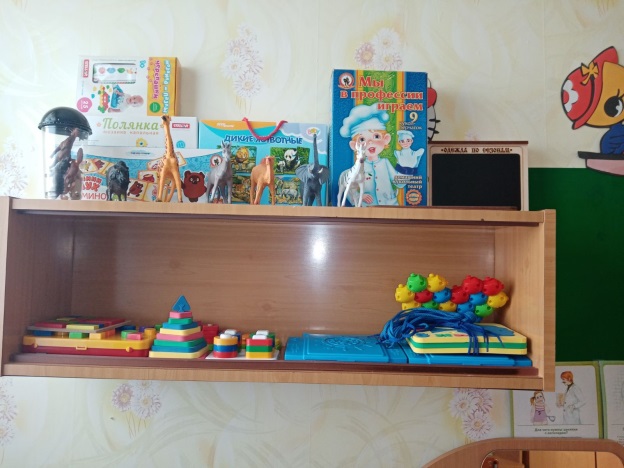 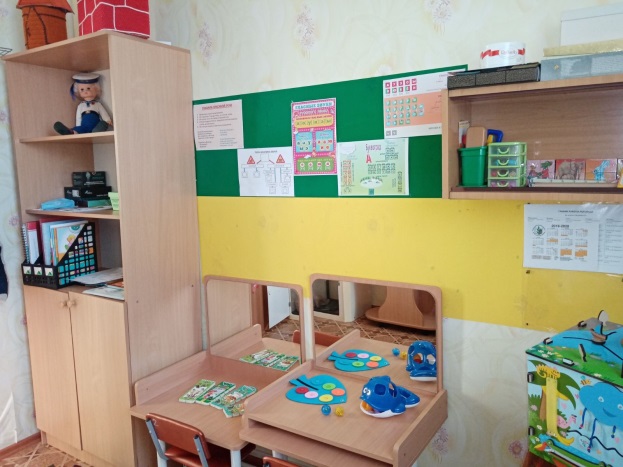 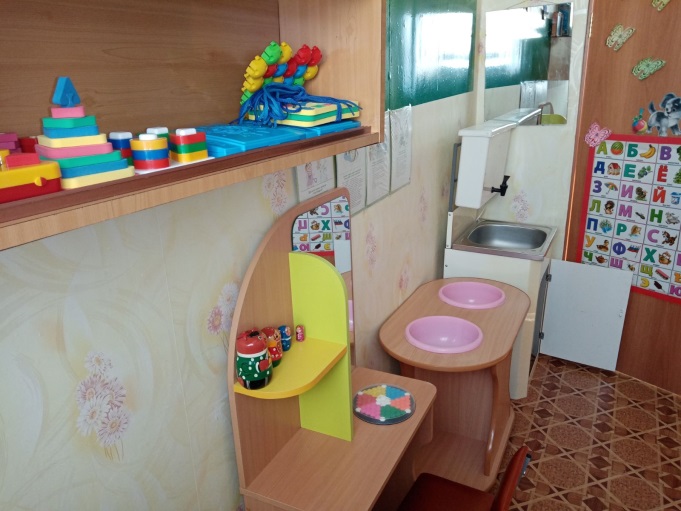 Сведения об объектах спортаДля обеспечения разнообразной двигательной активности воспитанников в МАДОУ Кваркенский детский сад № 1 «Колосок" оборудованы и функционируют следующие объекты спорта, предназначенные для проведения занятий с детьми.Физкультурный зал предназначен для проведения утренней зарядки, занятий физической культурой с детьми; для проведения спортивных праздников, развлечений во всех возрастных группах; для проведения спортивных соревнований с участием родителей (законных представителей] воспитанников. Физкультурный зал оснащен оборудованием, соответствующим требованиям, установленным техническими регламентами. Для проведения физкультурно-оздоровительной работы, утренней гимнастики, занятий физической культурой и спортивных развлечений используется музыкальное сопровождение. На территории МАДОУ Кваркенский детский сад № 1 «Колосок" располагается спортивная площадка, способствующая полноценному физическому развитию, укреплению здоровья ребенка и содействию всестороннего развитию его личности. Спортивная площадка предназначена для проведения занятий физической культурой на открытом воздухе, спортивных и подвижных игр, досуговык мероприятий, праздников с воспитанниками, в том числе с детьми-инвалидами и детьми с ОВЗ.группах оборудованы физкультурные уголки для проведения оздоровительно-профилактической работы с детьми в группе развитие двигательной активности и физических качеств детей, расширение индивидуального двигательного опыта в самостоятельной деятельности, формирование у детей осознанного отношения к своему здоровью и здоровью окружающим.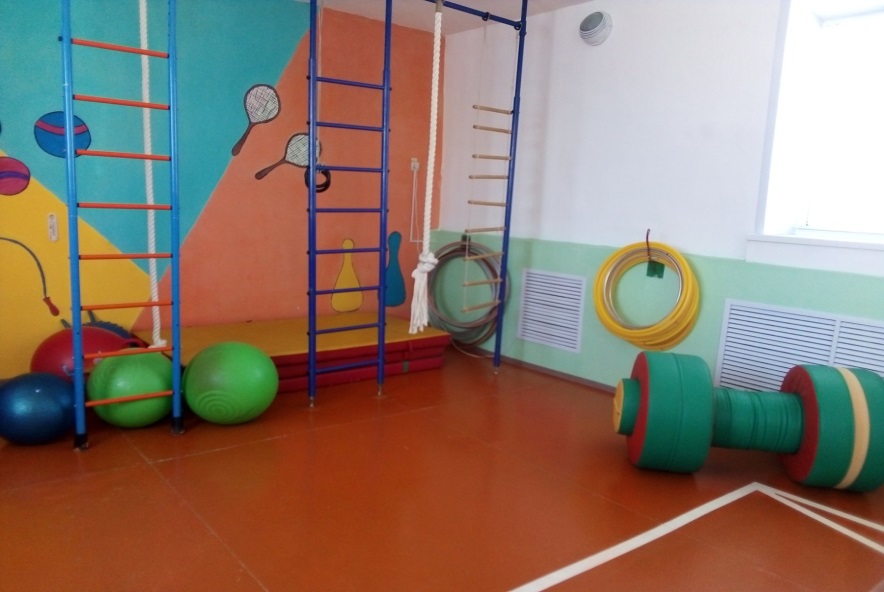 Спортивный зал оборудован:Оборудование  спортивных площадок:Перечень оборудования физкультурных площадок  БЕГОВАЯ ДОРОЖКА  Беговая дорожка дугообразная  (для бега на 30м.) длиной 40 м., шириной 1,5 м с отметкой «Старт» и «Финиш». Поверхность грунтовой дорожки ровная и упругая. Дорожка предназначена для развития с коростных качеств ребенка, для развития ловкости и координационных способностей.ДУГИ ДЛЯ ПОДЛЕЗАНИЯ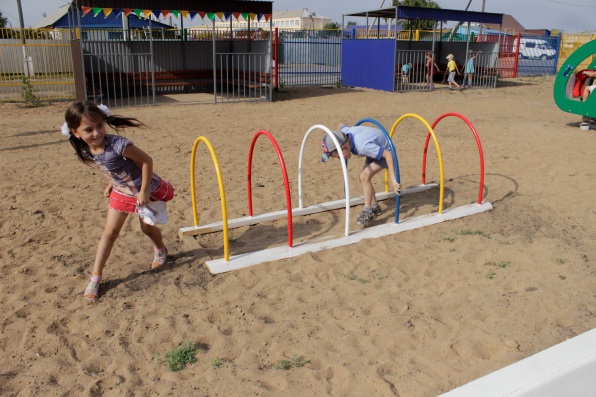 ПРЫЖКОВАЯ ЯМА Яма для прыжков длиной 3-4 м. шириной 1,5-2 м. дорожка для разбега, планка для отталкивания на расстоянии 20-30 см. от края яма. Яма заполнена песком смешанным с опилками. Яма предназначена для обучения прыжкам в длину с места и с разбега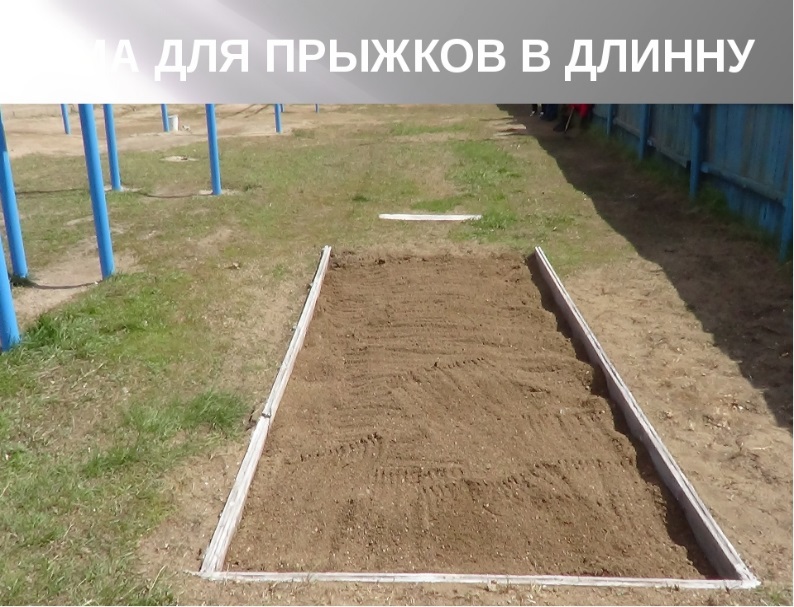 ЩИТЫ ДЛЯ МЕТАНИЯ Щиты на высоте 110-120 см., на щитах два круга диаметром см., окрашенные в разные контрастные цвета. Используется для упражнения метания в цель. Позволяет развивать мышцы плечевого пояса и глазомер ребенка.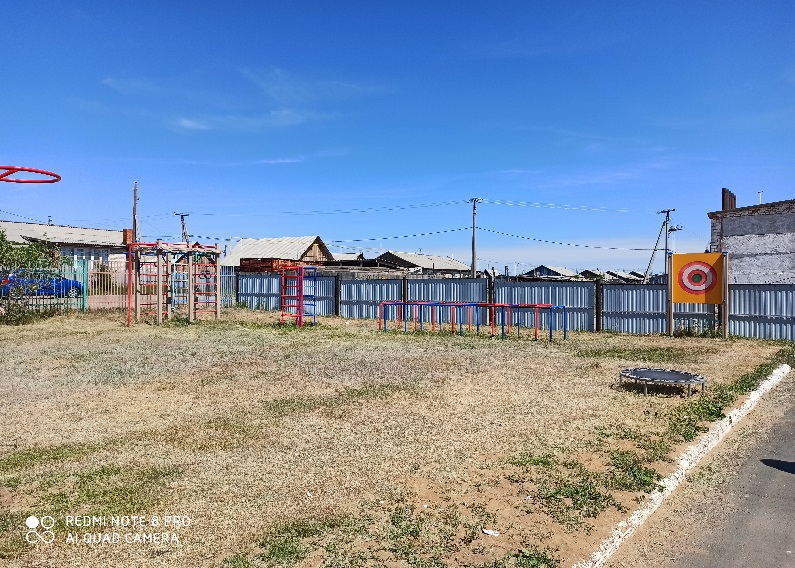 ГИМНАСТИЧЕСКАЯ СТЕНКА, СЕКЦИЯ ДЛЯ ПОДВЕСНЫХ СНАРЯДОВ Высота до трех метров трех пролетная. Ширина пролета 70-80 см. расстояние между перекладинами 22 см. на стенке дети упражняются в лазании, перелезании с пролета на пролет для выполнения гимнастического упражнения. Воспитывает ловкость, смелость и привычку к высоте. Также на  пролёте слева  имеется пролёт для подвесных снарядов, состоящие из рамы с закрепленными на верхнем основании крюками. Предназначена для подвешивания  каната для лазания (гладкого и с узлами), мячей. Предназначена для подтягивания, развивает силу крупных групп мышц. 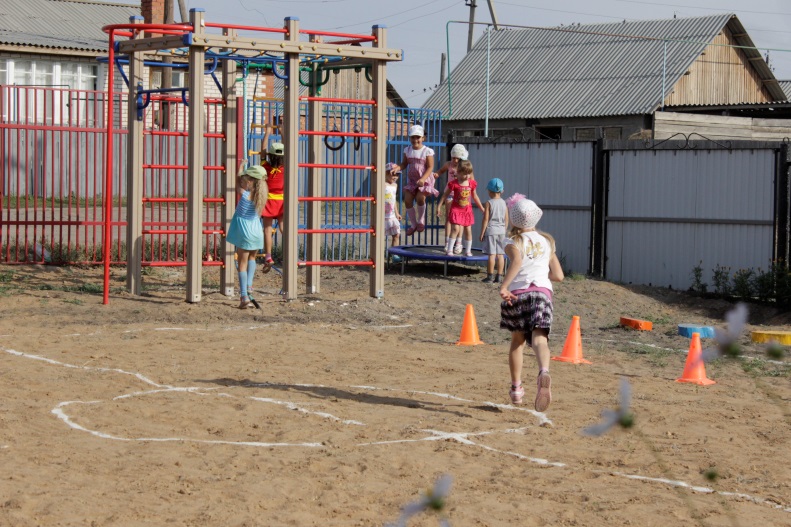 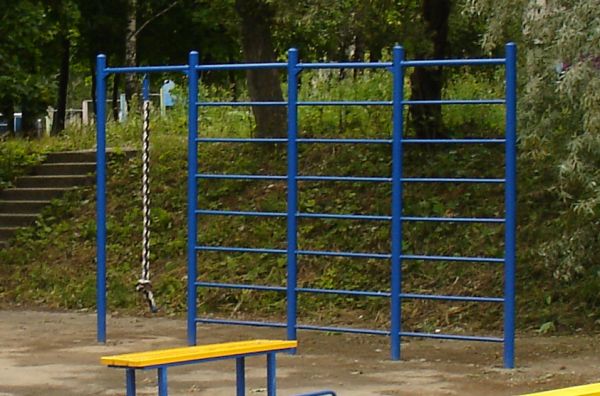 РУКОХОДЫ Состоит из лестницы горизонтально закрепленной на стойках. Высота 1,05 м. ширина 50 см. расстояние между перекладинами 1,5 см. длина лестницы 3-4 м. Упражнения на рукоходе укрепляют мышцы рук, спины, живота.БАСКЕТБОЛЬНАЯ ПЛОЩАДКА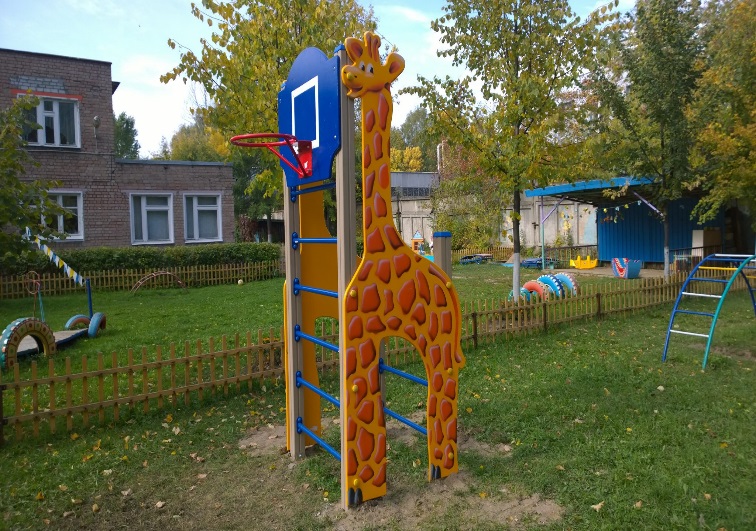 № п/пНаименованиеКоличество1.Демонстрационный материал. Чувства. Эмоции. Комплект наглядных пособий для ДОУ и начальных школ. Х.: Изд-во«Ранок», 200722.Развивающая игра «Зоопарк настроений» (для детей 5-9лет)13.Развивающая игра «Театр настроения» (для детей 5-9 лет)14.Развивающая игра «Путешествие в мир эмоций» (для детей5-9 лет)15.Развивающая игра «Четвертый лишний: Животный ирастительный мир» (для детей 2-5 лет)16.Развивающая игра «Найди четвертый лишний » (длядетей 4-6 лет)17.Развивающая игра «Чего не хватает» (для детей 5-9 лет)18.Развивающая игра «Закономерности» (для детей от 3 лет)19.Развивающая игра «Ассоциации» (для детей 5-9 лет)1     10.Развивающая  игра «Ассоциация-мозаика» (для детей от 3 лет)111.Развивающая игра «Веселая логика» (для детей от 3 лет)112.Развивающая игра «Волшебные фигуры» (для детей от 3лет);113.Развивающая игра «Предметные цепочки» (для детей от 2лет);114.Развивающая игра «Азбучка» (для детей от 2 лет)115.Развивающая игра «Мое не мое» (для детей от 2 лет)116.Развивающая игра «Сложи узор. Альбом заданий «Чудо-кубики» (для детей 2-8 лет)117.Развивающая игра «Моторика1» (для детей 5-9 лет)118.Развивающая игра «Picaso3» (для детей 5-9 лет)119.Игровой набор «Дары Фребеля» с комплектомметодических пособий120.Конструктор «Строим сами» (для детей от 3 лет)121.Набор «Собери бусы» (мелкие)122.Набор «Собери бусы» (крупные)123.Мозаика «Разноцветные шарики»124.Пирамидка Кубики тематические: «Домашние животные»,«Дикие животные», «Транспорт», «Овощи и фрукты»125.Конструктор «Строим сами» (для детей от 3 лет)126.Развивающая игра «Весёлые прищепки»127.Развивающая игра «Сенсорные мешочки»128.Домашний кукольный театр «Сказка за сказкой»229.Занимательная пирамидка «Цветные стаканчики» 130.Набор музыкальных инструментов131.Бизиборд Бизикуб1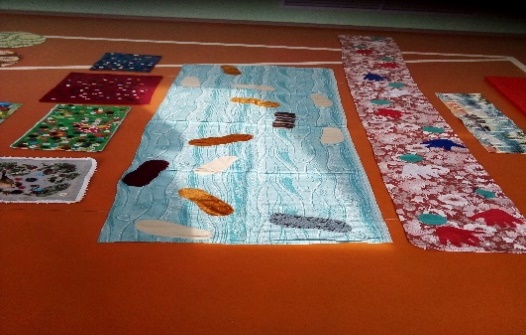 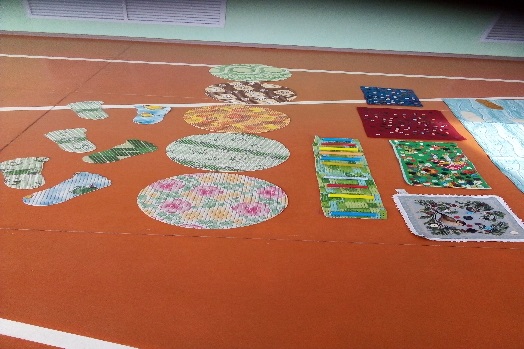 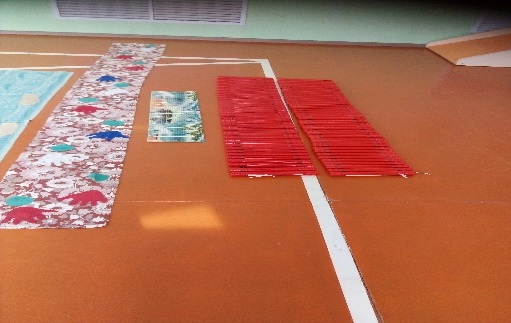 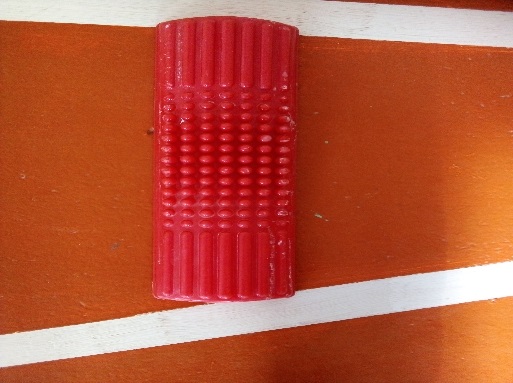 НаименованиеКоличествоКоврик массажныйКомплект следочков ладоней и ступней (по 5 пар) из мягкого пластика с шипами1Дорожка из упругих объёмных элементов с наклонными поверхностями для упражнений в равновесие1Комплект из 4 ребристых ковриков 2х  цветов1Доска с ребристой поверхностью150х20х3 см2Дорожка-змейка (канат)1Скамейка гимнастическая3Массажная дорожка пластик 150см2Массажные кочки 16 см (5 шт. в наборе)4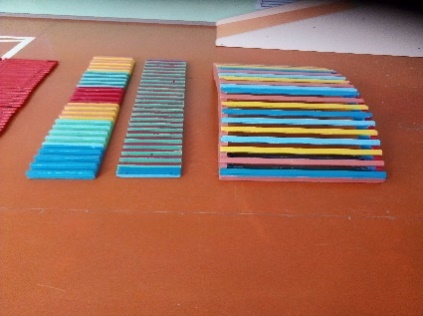 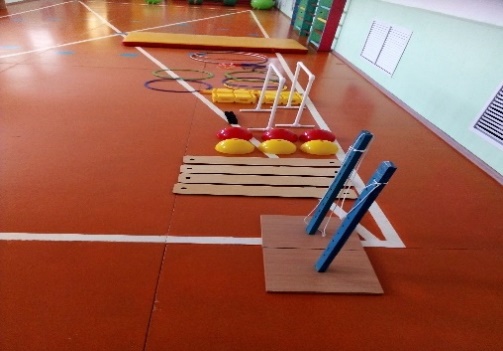 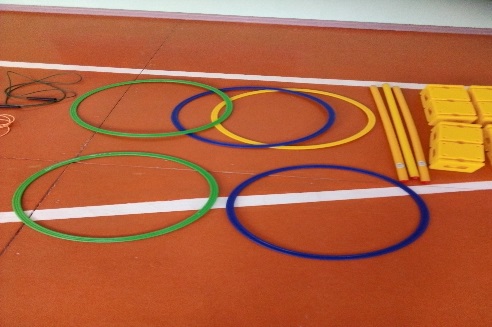 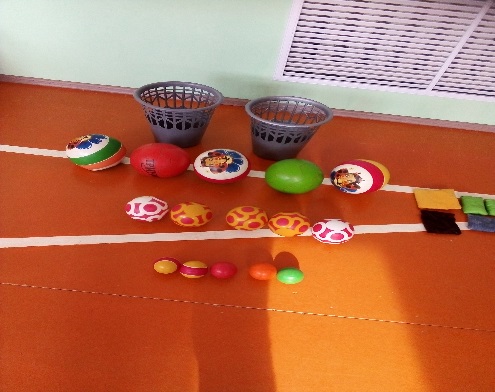 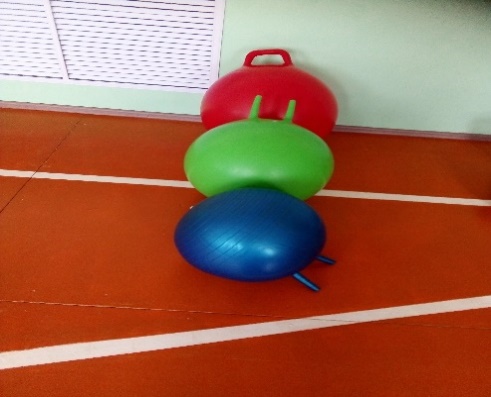 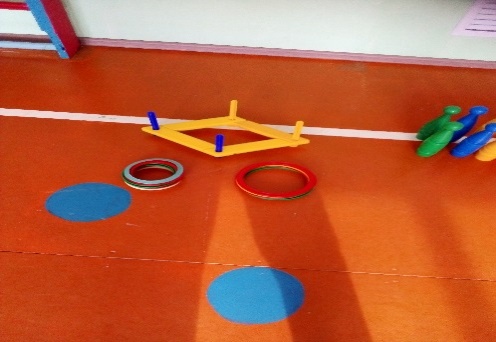 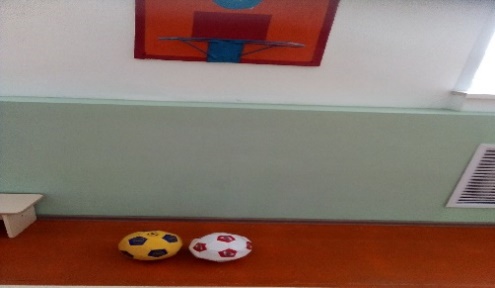 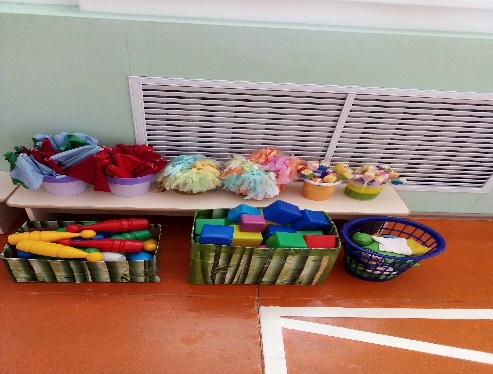 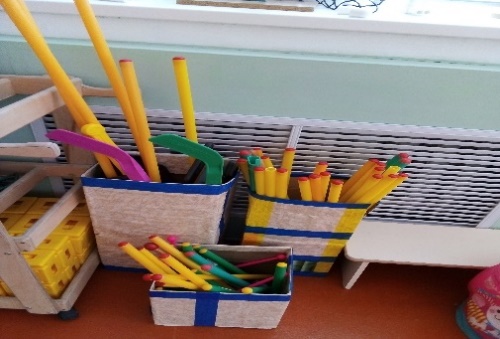 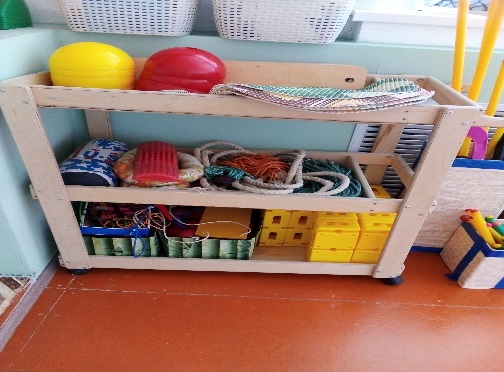 Гимнастические наборы для построения полосы препятствий: обручи, рейки, палки, подставки, зажимы2Батут детский диаметр 100-120 см2Мат гимнастический 4Скакалка короткая (120-150 см)15Обруч пластмассовый (плоский)15Мешочки для метания с гранулами или песком 150-200 г20Мячи резиновые (комплект из 5 мячей различного диаметра)3Прыгающий мяч с ручкой (диаметр не менее 45см)6Кегли (набор)2Кольцеброс (набор)6Мишень навесная 60х60х1,5 см2Корзина для метания4Мяч для баскетбола резиновый (диаметр 18-20 см)10Щит баскетбольный с кольцом2Гимнастические наборы для построения полосы препятствий: обручи, рейки, палки, подставки, зажимы2Дуга малая (30-40х50 см)4Верёвка 270-300 см3Стенка гимнастическая деревянная3 пролетаЛестница с зацепами1Канат2Детский спорткомплекс1Флажки разноцветные25Мячи резиновые (комплект из 5 мячей различного диаметра)5Коврик для индивидуальных занятий25Обруч пластмассовый (д-65см)15Обруч металлический (д-50см)15Гантели пластмассовые20Лента короткая 50-60 см25Палка гимнастическая короткая 70 см20Палка гимнастическая длинная 120см15Палка гимнастическая длинная 100см15Султанчики25Верёвки-косички 50см25Платочки 25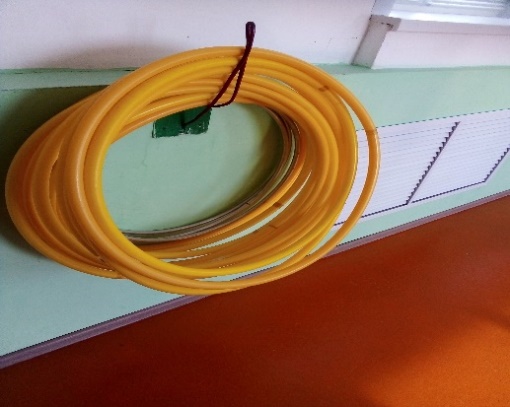 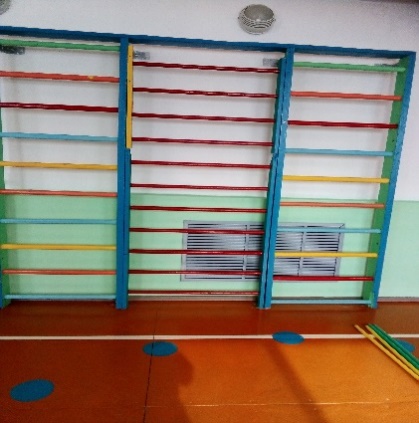 № п/пНаименованиеКоличество1Бревно32Яма для прыжков в длину13Дорожка по профилактике плоскостопия114баскетбольная корзина25Площадка для игры в волейбол с натянутой сеткой16Горка 87Гимнастическая стенка (6 пролѐтов)18Гимнастическая стенка (3 пролѐта)19Спортивные комплексы310Стенка для метания 211Лиана низкая для перешагивания112Дорожка-змейка213Гимнастическая лестница(с перекладиной для качелей214Перекладина315лианы216Стойка для подлезания с пролѐтами217Лестницы для лазанья полукруглые2